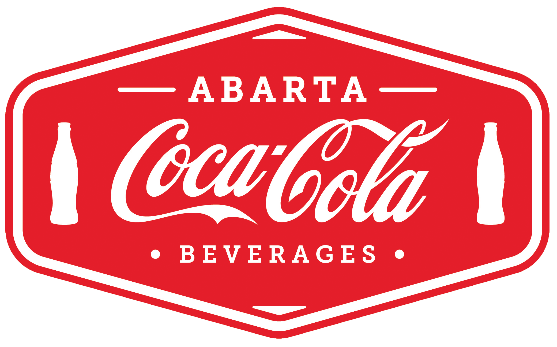 Product Donation Request InstructionsAll product donations must be requested in writing on company/organization letterhead at least 2 weeks prior to the date needed.  If the request is being made by a charitable organization, please also include a completed tax exemption form.Your request should include your company/organization name, event location, date, type of event you are having, expected number of participants, expected audience (children/adults) and what products you would like to have donated.  Please also include your name and contact information. Please submit your request to the ABARTA Coca-Cola facility servicing your location:Location		Phone		Email		   		AddressCleveland, OH		(216) 378-7400	trusnak@abartacoacola.com	25000 Miles Road, Bedford Heights, OH 44146Erie, PA			(814) 833-0101	llee@abartacocacola.com	2209 W 50th St, Erie, PA 16506Houston, PA		(724) 745-4725	amcclain@abartacocacola.com 	300 Vandale Dr, Houston, PA 15342Greensburg, PA	   	(724) 834-2700	jpietryga@abartacocacola.com 	363 Donohoe Road, Greensburg PA 15601Ebensburg, PA		(814) 472-6112	emachuta@abartacocacola.com108 Barefoot Road, Ebensburg PA 15931Harrisburg, PA		(717) 730-2100	mkoons@abartacocacola.com 	230 South 10th St., Lemoyne, PA 17043Reading, PA		(610) 916-3996	mrodriguez@abartacocacola.com 243 Snyder Road, Reading, PA 19605Lancaster, PA		(717) 393-0631	vihaas@abartacocacola.com	1428 Manheim Pike, Lancaster, PA 17601Bethlehem, PA		(610) 866-8020	jminnich@abartacocacola.com 	2150 Industrial Dr, Bethlehem, PA 18017Mt. Pocono, PA		(570) 839-6706	aslynn.diaz@abartacocacola.com 319 Industrial Park Dr, Mt. Pocono PA 18344Pittston, PA		(570) 655-2874	mlussi@abartacocacola.com	300 Oak St, Pittston, PA 18640